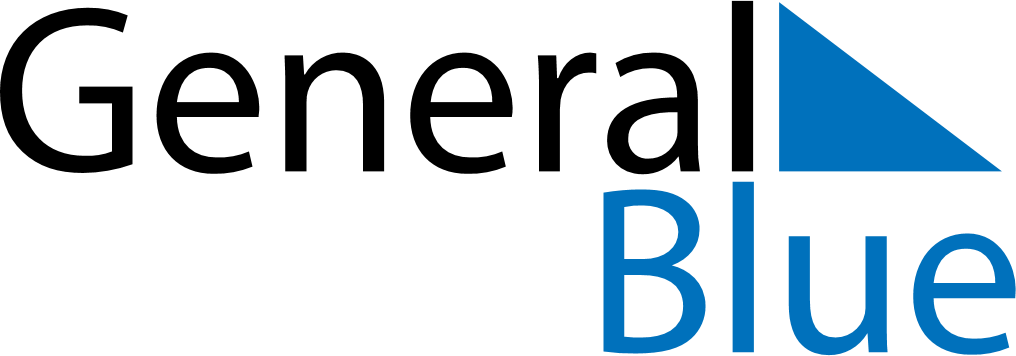 Weekly CalendarApril 15, 2019 - April 21, 2019MondayApr 15TuesdayApr 16WednesdayApr 17ThursdayApr 18FridayApr 19SaturdayApr 20SundayApr 21